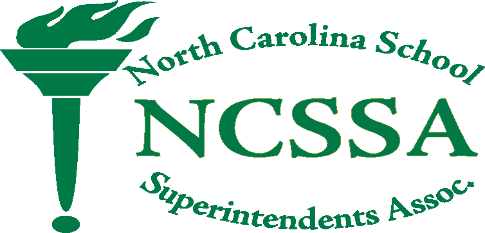 2021-2022 District Vacancy Data2021 & 2022 Data ComparisonThe following chart reflects school vacancy data shared by superintendents in 98/115 school districts before the start of the 2021 and 2022 school years. Additional information for each year can be found in the pages that follow. Filled Residency/Permit To Teach Positions: 2021: 1,9422022: 3,6182021 District Vacancies98/115 districts completed the vacancy report as of August 15, 2021. The results are as follows:Counselors, Social Workers, and Psychologists: 253Grades 6 – 8: 672.7 Grades 9 – 12: 728.33Grades K – 5: 954Bus Drivers: 1,131Classified Staff: 3,900TOTAL Estimated Vacancies Reported: 7,639Filled Residency/Permit To Teach Positions: 1,942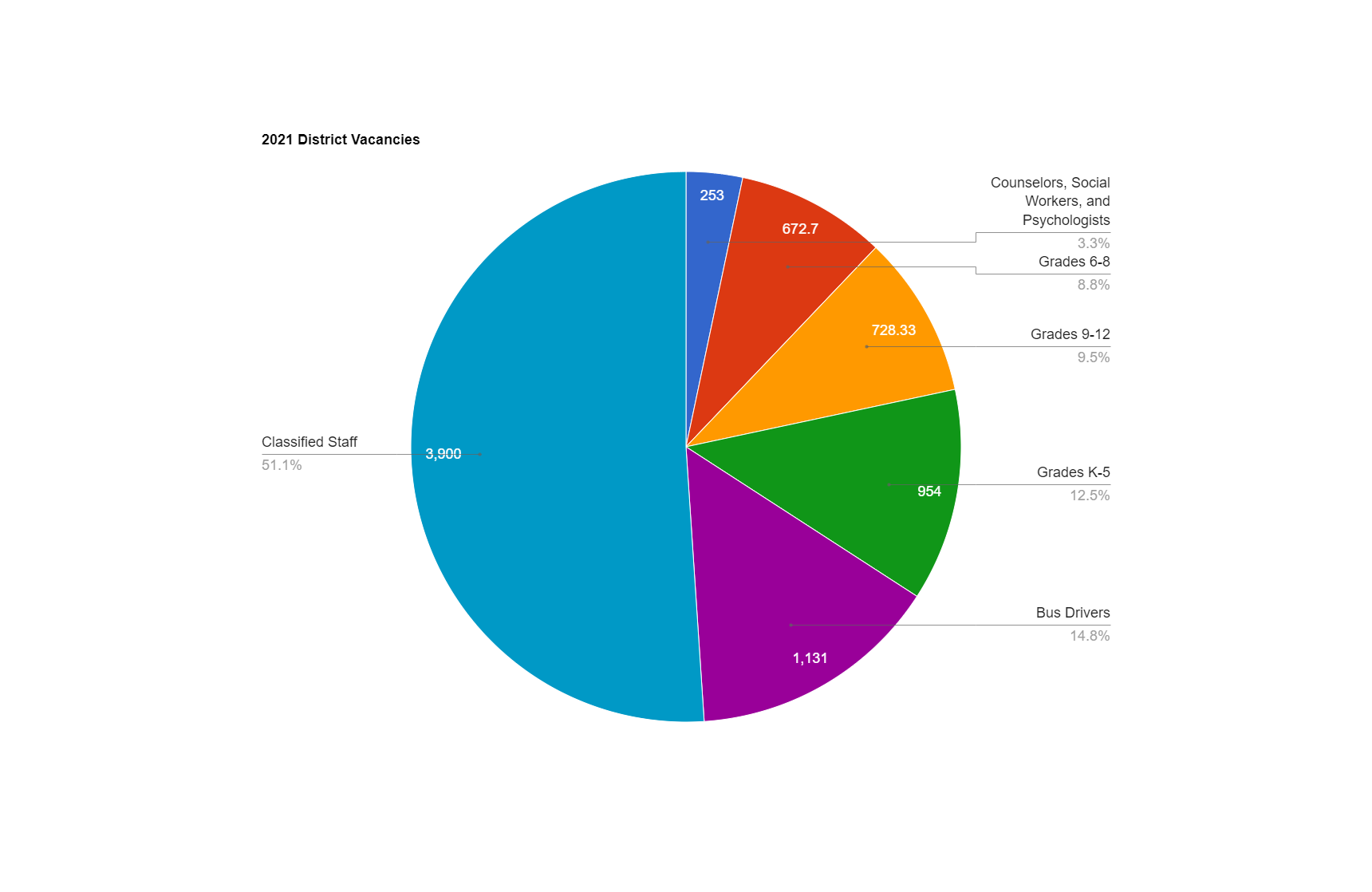 2022 District Vacancies98/115 districts have completed the vacancy report as of August 19, 2022. The results are as follows:Counselors, Social Workers, and Psychologists: 354Grades 6 – 8: 1,023Grades 9 – 12: 1,024Bus Drivers: 1,342Grades K – 5: 1,572Classified Staff: 4,364TOTAL Estimated Vacancies Reported: 9,679 (Reflected in pie chart below)Filled Residency/Permit To Teach Positions: 3,618Additional Vacancy Data For 2022Assistant Principals: 70Central Offices: 698EC Teachers: 850TOTAL Additional Estimated Vacancies: 1,618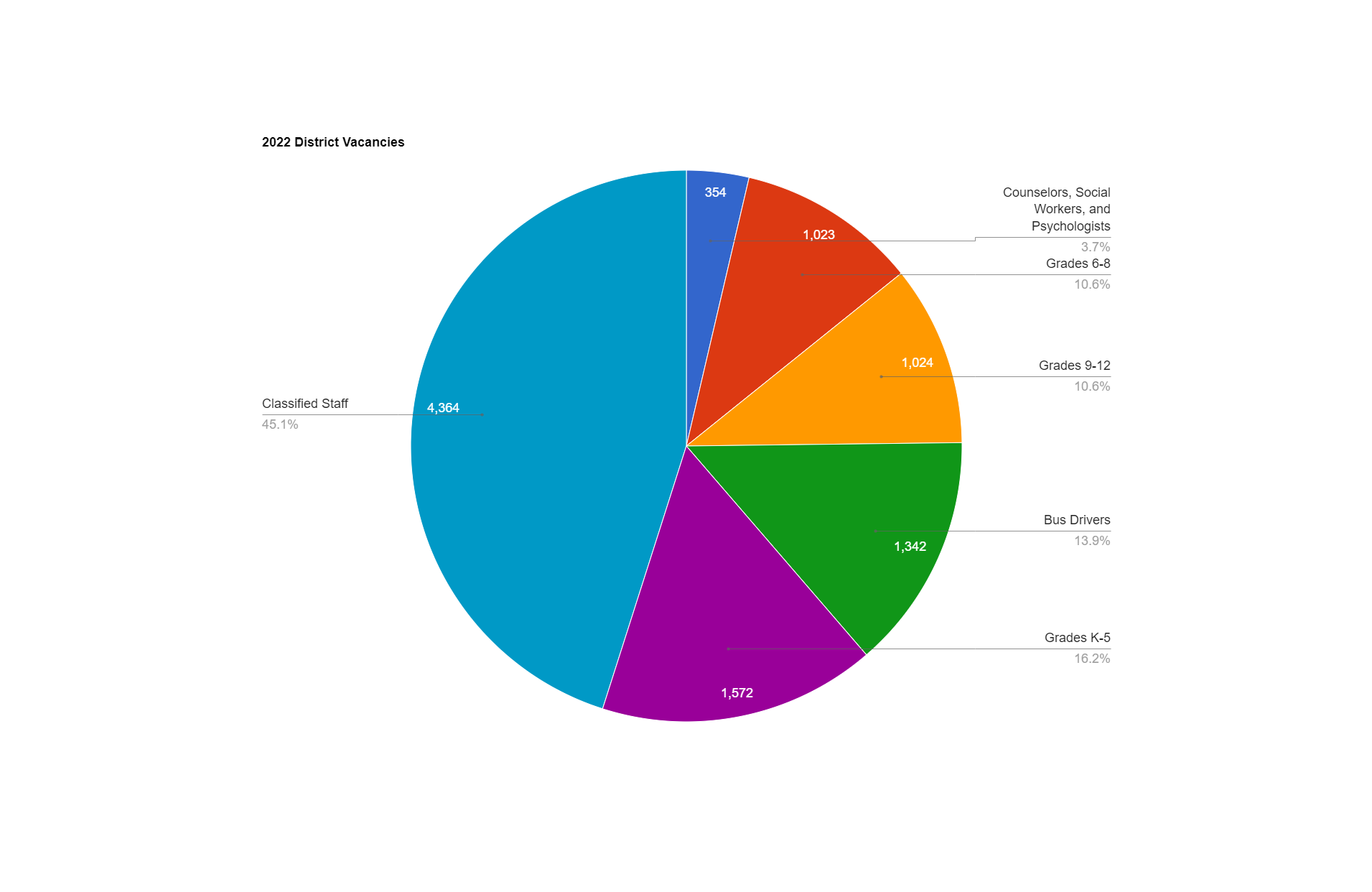 